«____»___________________		ВИРУСЫ И АНТИВИРУСНЫЕ ПРОГРАММЫИспользуя параграф 1.10 электронного пособия «Компьютерные вирусы и антивирусные программы», выполните задания.Задание 1. Вставьте пропущенные слова в определении компьютерного вирусаКомпьютерный вирус – это ___________________, которая способна самостоятельно ______________________________ и ________________________ в другие программы и системные области дисковой _______________________ компьютера либо распространяться по ___________________________.Задание 2. Заполните схему «Признаки классификации вирусов»Задание 3. Запишите виды вирусов по различным классификациям.Задание 4. Какие еще вредоносные программы (кроме вирусов) существуют?Задание 5. Запишите определение понятия «антивирус».Антивирусная программа (антивирус) - _____________________________________________________________________________________________________________________________________________________________________________________________________________________________________________________________________________________________________________________________________________________________________________________________________________________________________________________________Задание 6. Какие существуют пять основных типов антивирусных средств защиты? В чем их особенности?Задание 7. Перечислите методы защиты компьютера от вирусов________________________________________________________________________________________________________________________________________________________________________________________________________________________________________________________________________________________________________________________________________________________________________________________________________________________________________________________________________________________________________________________________________________________________________________________________________________________________________________________________________________________________________________________________________________Задание 8. Выполните интерактивное задание в пособии.ДОМАШНЕЕ ЗАДАНИЕ.Заполните таблицу «Сравнительная характеристика антивирусных программ», используя различные источники информации (в том числе сеть Интернет)Классификация по среде обитания:
• сетевые – вирусы, которые распространяются по различным компьютерным сетям (локальным, беспроводным или через Интернет);
• файловые – вирусы, заражающие исполнительные файлы и загружающиеся после запуска зараженных программ, в которых они находятся;
• загрузочные – вирусы, которые внедряются в загрузочный сектор диска или в сектор, содержащий программу загрузки ОС с системного диска;
• файлово-загрузочные – файлово-загрузочные – вирусы, которые способны заражать и файлы, и загрузочные секторы.Классификация по разрушительным возможностям:
• безвредные – вирусы, которые только лишь уменьшают объем памяти на диске в результате своего распространения и несколько замедляют работу компьютера;
• неопасные – вирусы, которые уменьшают объем памяти, замедляют работу компьютера, а также мешают работе пользователя, порождая графические, звуковые и другие эффекты, но не наносят существенного вреда;
• опасные – вирусы, которые могут привести к различным нарушениям в работе компьютера (например к зависанию операционной системы или неправильной печати документа);
• очень опасные – вирусы, действие которых может привести к потере программ и данных, стиранию информации в системных областях памяти и т.д.Классификация по особенностям построения:
• паразитические – вирусы, которые изменяют содержимое файлов или дисковых секторов, записывая в них свои копии;
• невидимки (стелс-вирусы) – вирусы, которые трудно обнаружить и обезвредить, так как они перехватывают обращения операционной системы к пораженным файлам или секторам дисков и подставляют вместо себя незараженные участки информации;
• мутанты (призраки, полиморфные вирусы, полиморфики) – вирусы, которые сложно обнаружить, так как копии одного и того же вируса практически не имеют ни одной повторяющейся цепочки байт;
• макровирусы – вирусы, которые используют возможности макроязыков, встроенных в системы обработки данных;По способу заражения:
• резидентные – вирусы, оставляющие в оперативной памяти свою резидентную (постоянную) часть, которая потом перехватывает обращения к заражаемым программам и внедряется в них;
• нерезидентные – вирусы, которые не заражают оперативную память и проявляются лишь при запуске инфицированной программы.По целостности:
• монолитные – вирусы, программы которых представляют собой единый блок;
• распределенные – вирусы, программы которых разделены на части, содержащие инструкцию по воссозданию вируса(например, одна какая-то часть заражает компьютер, а затем загружает из Интернета остальные части, выполняющие вредоносное действие).Другие вредоносные программы
Кроме рассмотренных выше компьютерных вирусов, существуют и другие виды вредоносных программ. Среди них, например, можно назвать:
• cетевые черви – вредоносные программы, которые распространяются по компьютерным сетям, вычисляя адреса сетевых компьютеров и рассылая по этим адресам свои копии;
• троянские программы («троянские кони», квазивирусы) – вредоносные программы, которые не способны к самораспространению, а маскируются под какую-то полезную или интересную программу, разрушают загрузочный сектор и файловую систему или собирают и пересылают своему создателю информацию, не подлежащую разглашению (например, ваши личные пароли); Определение. Антивирусная программа (антивирус) – это программа для обнаружения компьютерных вирусов и других вредоносных программ, лечения и восстановления инфицированных файлов, а также для профилактики – предотвращения заражения файлов или операционной системы вредоносным кодом.Антивирусные программынастоящее время не существует единой классификации антивирусных средств защиты компьютеров, однако их можно разделить на пять основных типов.Универсальные детекторы проверяют неизменность файлов путем подсчета и сравнения их контрольной суммы с эталоном. Эталонная контрольная сумма указывается в документации на программный продукт или подсчитывается в самом начале эксплуатации с помощью специального модуля программы. Недостаток таких детекторов связан с невозможностью определения причин искажения файлов.Специализированные детекторы ввыполняют поиск известных вирусов по их сигнатуре (повторяющемуся участку кода). Их недостаток состоит в том, что они способны обнаруживать только часть известных вирусов (для которых в их вирусной базе есть сигнатуры) и не могут обнаруживать новые вирусы, еще не занесенные в их вирусную базу.Детектор, позволяющий обнаруживать несколько различных видов вирусов, называют полидетектором.Признаки классификации вирусовПризнаки классификации вирусовПризнаки классификации вирусовПризнаки классификации вирусовПризнаки классификации вирусовКЛАССИФИКАЦИЯ ВИРУСОВКЛАССИФИКАЦИЯ ВИРУСОВКЛАССИФИКАЦИЯ ВИРУСОВКЛАССИФИКАЦИЯ ВИРУСОВКЛАССИФИКАЦИЯ ВИРУСОВПо среде обитанияПо разрушительным возможностямПо особенностям построенияПо способу зараженияПо целостностиНазваниеОсобенности заражения компьютераТип антивирусаОсобенностьПараметр сравненияАнтивирус КасперскогоDr. WebАнтивирус Avast!Eset NOD32Логотип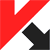 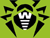 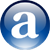 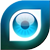 ПроизводительЧисло сигнатурОтличительные положительные чертыВозможность обновления антивирусных базЭлектронный адрес техподдержкиСтоимость клиентской версии (для домашнего использования)Определение. Программы-детекторы (сканеры) обеспечивают поиск и обнаружение конкретных вирусов. Основаны на сравнении специфической последовательности байтов (сигнатур, или масок вирусов), содержащихся в теле вируса, с байтами проверяемых файлов. Их недостатком является то, что они могут находить только вирусы, уже известные разработчикам таких программ. Определение. Программы-докторы (фаги, дезинфекторы) не только находят файлы, зараженные вирусом, но и лечат их, удаляя из файлов тело вируса и возвращая файлы в исходное состояние. Полифаги – программы-докторы, предназначенные для поиска и уничтожения большого количества разных видов вирусов. Определение. Программы-ревизоры анализируют текущее состояние файлов и системных областей дисков и сравнивают его с информацией, сохраненной ранее в одном из файлов ревизора. При этом проверяется состояние Boot-сектора, FAT, а также длина файлов, код циклического контроля (контрольная сумма файла), дата и время модификации, атрибуты и другие параметры файлов. Определение. Программы-фильтры – резидентные программы, которые оповещают пользователя обо всех попытках какой-либо программы выполнить подозрительные действия, а пользователь сам принимает решение о разрешении или запрещении выполнения этих действий. Фильтры контролируют обновление программных файлов и системной области дисков, форматирование диска, загрузку программ в ОЗУ. Однако они не способны обезвредить вирус, для этого нужно применять фаги. Определение. Программы-иммунизаторы (вакцины) –  резидентные программы, предотвращающие заражение файлов. Принцип их работы состоит в том, что в программу записываются признаки конкретного вируса, так что подобный вирус считает ее «уже зараженной» и не производит повторное инфицирование. Эти программы наименее эффективны и морально устарели.